Sequência de atos necessária e insuscetível de alteração ou supressão, que deve ser observada na instrução de cada processo de pagamentos de contratos de serviços terceirizados.Essa Lista de Verificação deverá ser anexada juntada os autos do processo original. O Fiscal e o Gestor deverão rubricar todas as folhas dessa Lista de Verificação.Imprimir preferencialmente em duplex e colocar logo após a capa do processo.LISTA DE VERIFICAÇÃO MENSALFiscalização do Contrato Nº:  
Objeto:  Contratada:  CNPJ:  Contratada:  CNPJ:  Vigência do Contrato: Número do Processo Original:Número do Processo Original:Número do processo Acessório (alterar todo mês):
Número do processo Acessório (alterar todo mês):
Serviço prestado em (mmaaaa):Do dia:  Ao dia:  Unidade da prestação do serviço:Nº de Empregados: Número da Nota Fiscal: Valor Bruto da Nota Fiscal: Nota Fiscal com Conta-Vinculada: (   ) Sim    (   ) Não   Data de Emissão da NF:Data de Ateste da NF:Data em que foi entregue ao fiscal:ORGANIZAÇÃO DO PROCESSOORGANIZAÇÃO DO PROCESSOORGANIZAÇÃO DO PROCESSOAbertura de processo administrativo devidamente autuado.   Abrir processo no SUAP com as seguintes informações:Interessado: Razão Social da Empresa da NFNúmero do documento: Colocar o número do processo original da contratação
Assunto: Pagamento NOME DA EMPRESA (IDENTIFICAÇÃO DO CAMPUS) – MÊS/ANO – NF Nº XXX
Exemplo: Pagamento BLITZEM (Campus Lucas do Rio Verde) – SETEMBRO/2015 – NF 398Tipo: RequerimentoPalavras-chave: Nome da empresa, número do contrato, objeto da contratação, local da prestação do serviço; número do pregão.Exemplo: BLITZEM;  Contrato 23/2015; Vigilância armada; Campus Avançado Lucas do Rio Verde; Pregão: 08/2015Destino: RTR-PROADATENÇÃO FISCAL: Essa etapa é de grande importância visto que processos abertos corretamente e com informações bem detalhadas colaboram para a rápida localização do processo, em uma posterior necessidade, e uma gestão de contrato mais eficiente.Importante: Para cada nota fiscal é necessário que seja aberto um processo correspondente, em que conste toda a documentação referente àquele pagamento. Esse processo, após a conclusão, será anexado ao processo original da contratação.Sim☐Não☐Ateste da Nota Fiscal.O fiscal do contrato deverá carimbar o verso da Nota Fiscal com o carimbo específico de ateste, colocar a data, assinar, carimbar com seu carimbo institucional e logo baixo escrever “ Fiscal do Contrato nº XX/XXXX” juntamente com o número da portaria que o designou para a função.Exemplo: 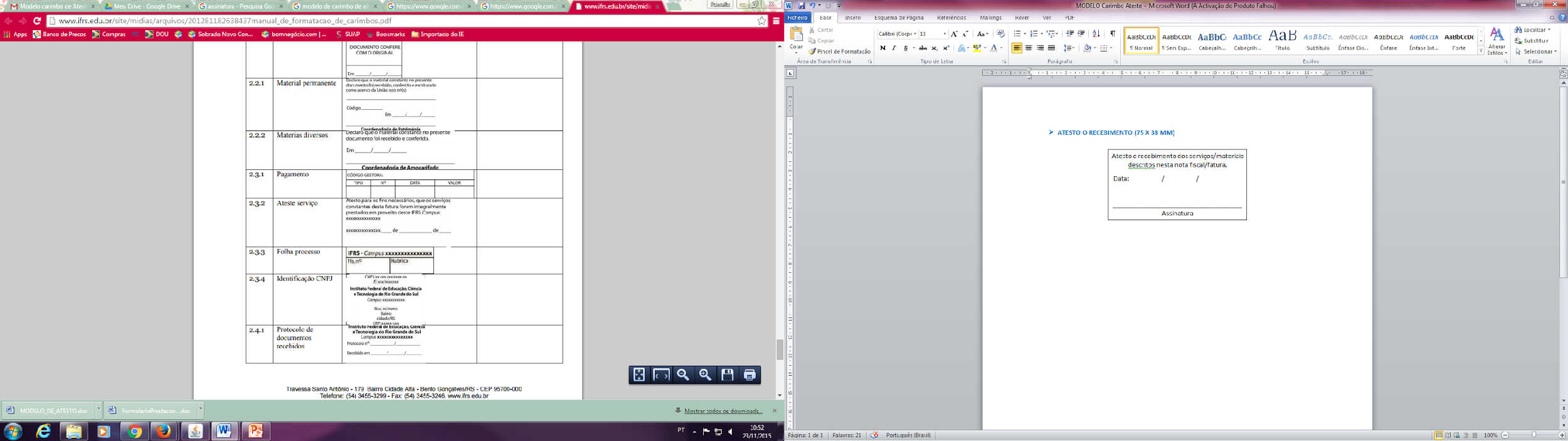 Fulado de TalAssistente em AdministraçãoMatricula SIAPE nº xxxxxxxFiscal do Contrato nº xx/xxxxPortaria nº de xx/xx/xxxxATENÇÃO FISCAL: É indispensável que todos esses dados estejam presentes no ateste. Não é permitido qualquer tipo de rasura nesses campos.Importante: Fique atento à data de ateste! Em nenhuma hipótese é permitido que a data de ateste seja inferior à data de emissão da nota fiscal.Sim☐Não☐Paginação do processo.Todas as folhas do processo que o fiscal abriu deverão estar devidamente carimbadas com o carimbo de paginação e o “em branco” nos versos das folhas, se for o caso.Os carimbos utilizados deverão ser aqueles padronizados por meio do Manual de Procedimentos de Protocolo do IFMT (Resolução Consup nº 094/2014)ATENÇÃO FISCAL: NÃO NUMERE as folhas do processo acessório, visto que esse processo será anexado e deverá seguir a numeração do processo original.Importante: Serão imediatamente devolvidos ou não recebidos os processos que não estiverem corretamente carimbados.Sim☐Não☐Perfuração do processo.Juntar todas das folhas e perfurar a lateral com o perfurador de dois furos.
Após, colocar um colchete de papel em cada furo.Sim☐Não☐ANÁLISE DA EXECUÇÃO DO CONTRATOANÁLISE DA EXECUÇÃO DO CONTRATOANÁLISE DA EXECUÇÃO DO CONTRATOO contrato ainda estava vigente durante a execução do serviço?Sim☐Não☐O período da prestação de serviços é correspondente ao mês anterior ao da fatura?Sim☐Não☐ Os empregados estiveram presentes em todos os dias de trabalho?Em caso de faltas, insira nos autos relatório e notificações a respeito.Sim☐Não☐Os salários foram pagos até o 5º dia útil do mês subsequente ao vencido?Em caso de não, insira nos autos relatório e notificações a respeito.Sim☐Não☐ANÁLISE DA DOCUMENTAÇÃO OBRIGATÓRIAA documentação deverá ser do mês anterior ao de competência do qual o serviço foi prestado. Exemplo: se a nota fiscal foi emitida no dia 01/03 referente a serviços prestados no mês de fevereiro, deverá ser encaminhada a documentação do mês de referência janeiro.ANÁLISE DA DOCUMENTAÇÃO OBRIGATÓRIAA documentação deverá ser do mês anterior ao de competência do qual o serviço foi prestado. Exemplo: se a nota fiscal foi emitida no dia 01/03 referente a serviços prestados no mês de fevereiro, deverá ser encaminhada a documentação do mês de referência janeiro.ANÁLISE DA DOCUMENTAÇÃO OBRIGATÓRIAA documentação deverá ser do mês anterior ao de competência do qual o serviço foi prestado. Exemplo: se a nota fiscal foi emitida no dia 01/03 referente a serviços prestados no mês de fevereiro, deverá ser encaminhada a documentação do mês de referência janeiro.Segue relação de documentação obrigatória da mão de obra diretamente envolvida na execução dos serviços:Segue relação de documentação obrigatória da mão de obra diretamente envolvida na execução dos serviços:Segue relação de documentação obrigatória da mão de obra diretamente envolvida na execução dos serviços: Comprovante de frequência dos funcionários;Analisar se está assinado pelo respectivo empregado e se é da competência correta.Sim☐Não☐ Contracheque de todos os empregados;Deverá estar assinado pelo respectivo empregado.Sim☐Não☐Comprovante de pagamentos de salários (depósito em conta corrente);O Comprovante de depósito deverá ser em conta bancária aberta para esse fim em nome de cada empregado. O valor depositado deverá ser o mesmo do contracheque do empregado.Sim☐Não☐Comprovante de concessão de vale-transporte;O Vale-Transporte constitui benefício que o empregador antecipará ao trabalhador para utilização efetiva em despesas de deslocamento residência-trabalho e vice-versa. É vedado ao empregador substituir o Vale-Transporte por antecipação em dinheiro ou qualquer outra forma de pagamento, ressalvado o disposto no parágrafo único do artigo 5º do  Decreto Nº 95.247. Portanto a empresa deverá apresentar um comprovante de que concedeu o vale-transporte por meio do cartão do MTU ou a forma vigente no município.Sim☐Não☐Comprovante de concessão de alimentação;As empresas fornecerão antecipadamente Auxílio-alimentação ao trabalhador que laborar em carga horária igual ou superior a 7.20 (sete horas e vinte minutos) horas diárias, os quais farão jus ao Auxílio-alimentação no valor facial de R$ 12,00 (Doze reais) por dia efetivamente trabalhado.Sim☐Não☐Comprovante de pagamento de Prêmio Cesta Básica;Conforme CCT de copeiragem, Cláusula 13º, § 1º, o valor do prêmio será de R$ 100,00 (cem reais) por mês e deverá ser entregue até o dia 20 do mês subseqüente.ATENÇÃO FISCAL: Adequar à CONVENÇÃO COLETIVA DE TRABALHO do tipo de serviço do seu contratoSim☐Não☐Comprovante de pagamento de férias, se for o caso;O pagamento das férias, do adicional de 1/3 (um terço) constitucional e do abono pecuniário deverá ser feito até dois dias antes do início do período de férias. Neste momento, o empregado dará quitação do pagamento, em recibo, no qual deverão constar as datas de início e término do respectivo período.Sim☐Não☐Comprovante de pagamento de férias, se for o caso;O pagamento das férias, do adicional de 1/3 (um terço) constitucional e do abono pecuniário deverá ser feito até dois dias antes do início do período de férias. Neste momento, o empregado dará quitação do pagamento, em recibo, no qual deverão constar as datas de início e término do respectivo período.☐Não se aplica ☐Não se aplica Comprovante de pagamento de verbas rescisórias, se for o caso;O pagamento das parcelas constantes do instrumento de rescisão ou recibo de quitação deverá ser efetuado nos seguintes prazos: Até o primeiro dia útil imediato ao término do contrato; Até o décimo dia, contado da data da notificação da demissão, quando da ausência de aviso prévio, indenização do mesmo ou dispensa de seu cumprimento.Sim☐Não☐Comprovante de pagamento de verbas rescisórias, se for o caso;O pagamento das parcelas constantes do instrumento de rescisão ou recibo de quitação deverá ser efetuado nos seguintes prazos: Até o primeiro dia útil imediato ao término do contrato; Até o décimo dia, contado da data da notificação da demissão, quando da ausência de aviso prévio, indenização do mesmo ou dispensa de seu cumprimento.☐Não se aplica ☐Não se aplica Comprovante de Declaração das Contribuições a Recolher à PrevidênciaAnalisar se é da competência correta. O Número do Arquivo do Relatório SEFIP tem que coincidir com o Número do Protocolo de Envio de Arquivos da Conectividade Social. Sim☐Não☐Protocolo de envio de arquivos, emitido pela Conectividade Social (GFIP);Analisar se é da competência correta. O Número do Protocolo de Envio de Arquivos da Conectividade Social tem que coincidir com o nº Arquivo do Relatório SEFIP. Analisar se é da competência correta.Sim☐Não☐Cópia da Relação dos Trabalhadores Constantes do Arquivo SEFIP (RE);Analisar se os empregados do contrato estão na Relação dos Trabalhadores da SEFIP. Analisar se o valor destacado na RE é o mesmo“Base Calc. FGTS”. Analisar se é da competência correta.Sim☐Não☐Cópia da Relação de Tomadores/Obras (RET);Somente quando se tratar de GFIP por tomadores – códigos de recolhimento 130, 150, 155, 317, 337, 608, 907, 908, 909, 910 e 911; Conferir o Código de Recolhimento no “Comprovante de Declaração das Contribuições a Recolher à Previdência”Guia de Recolhimento do FGTS (GRF) com autenticação mecânica ou acompanhada do comprovante de recolhimento bancário ou comprovante emitido quando o recolhimento for efetuado pela internet;Analisar se é da competência correta. O recolhimento do FGTS deve ser realizado até o dia 7 do mês seguinte àquele em que a remuneração foi paga, creditada ou se tornou devida ao trabalhador. Caso o dia de vencimento seja coincidente com dia não útil ou último dia útil do ano, o recolhimento deverá ser antecipado para o primeiro dia útil imediatamente anterior. Importante: Para efeito de vencimento, considera-se como dia não útil o sábado, o domingo e todo aquele constante no Calendário Nacional de feriados bancários, divulgados pelo Banco Central do Brasil - BACEN.Sim☐Não☐Cópia da Guia da Previdência Social (GPS) com autenticação mecânica ou acompanhada do comprovante de recolhimento bancário ou comprovante emitido quando o recolhimento for efetuado pela internet;Analisar se é da competência correta. O pagamento deverá ocorrer no máximo até dia 20 de cada mês.Sim☐Não☐Certidão Negativa de Débitos Trabalhistas (CNDT);Em cumprimento à Lei nº 12.440/2011 e à Resolução Administrativa TST nº 1470/2011, a Justiça do Trabalho emite, a partir de 4 de janeiro de 2012, documento indispensável à participação em licitações públicas.Sim☐Não☐Certificado de Regularidade de FGTS (CRF)Permanecer regular perante o FGTS é condição obrigatória para que o empregador possa relacionar-se com os órgãos da Administração Pública e com instituições oficiais de crédito. Sim☐Não☐Certidão Conjunta Negativa de Débitos Relativos aos Tributos Federais e à Dívida Ativa da UniãoTrata-se de certidão que deverá ser emitida para verificar a regularidade fiscal do sujeito passivo quanto aos tributos administrados pela Secretaria da Receita Federal do Brasil - RFB e quanto à Dívida Ativa da União administrada pela Procuradoria Geral da Fazenda Nacional - PGFN.Sim☐Não☐ANÁLISE DA NOTA FISCAL E CONTINGENCIAMENTO DE ENCARGOSANÁLISE DA NOTA FISCAL E CONTINGENCIAMENTO DE ENCARGOSANÁLISE DA NOTA FISCAL E CONTINGENCIAMENTO DE ENCARGOSValor da Nota Fiscal corresponde ao valor contratual mensal?Sim☐Não☐O CNPJ da contratada contido na Nota Fiscal é o mesmo que consta no Contrato?Sim☐Não☐A data de emissão da Nota Fiscal está correta?ATENÇÃO FISCAL: Quando envolver mão de obra, a data da emissão da Nota Fiscal sempre deve ser a partir do primeiro dia subsequente ao mês relativo à prestação dos serviços.Sim☐Não☐As retenções tributárias federais destacadas na Nota Fiscal (IR, CSLL, PIS/PASEP, COFINS) estão corretas?ATENÇÃO FISCAL: Os cálculos dos valores corretos das retenções estão dispostos na planilha de Controle Mensal referente ao contrato. A tarefa do fiscal é confrontar as informações da planilha com os valores que estão dispostos na NF. Não deve haver divergencias. Caso haja o Fiscal deverá solicitar à empresa que corriga a NF, destacando corretamente os tributos. Sim☐Não☐ Há retenção de ISSQN na Nota Fiscal?Caso a NF não tenha a retenção de ISSQN destacada, o fiscal deve verificar se o serviço foi prestado fora do domicílio sede do prestador de serviço. Em caso positivo: O Fiscal deverá verificar se a empresa apresentou comprovante de retenção de ISSQN junto à prefeitura de cidade em que o serviço foi prestado.Em caso negativo: O Fiscal deverá solicitar à empresa que corrija a NF, destacando corretamente os tributos. Sim☐Não☐A empresa possui conta-vinculada?Em caso positivo: O fiscal irá analisar os dados da planilha de Controle Mensal e destacar no campo específico desta Lista de Verificação o valor a ser contingenciado. Além de Carimbar na Nota Fiscal as informações a respeito do contingenciamento mensal.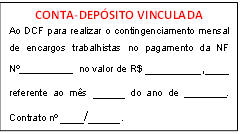 Em caso negativo: Deixar o campo específico desta Lista de Verificação em branco, e não carimbar a NF.Sim☐Não☐